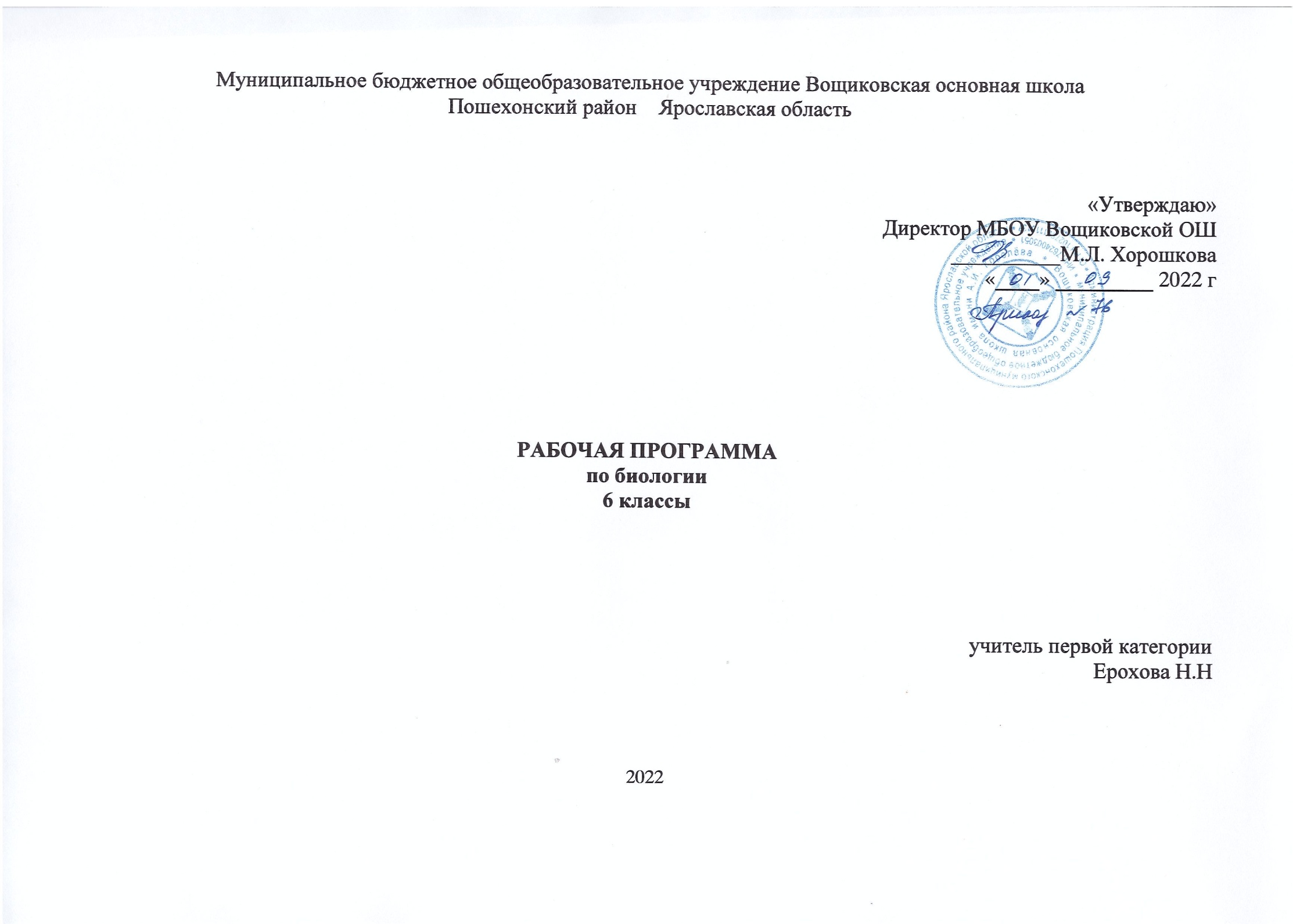 ПОЯСНИТЕЛЬНАЯ ЗАПИСКАРабочая программа по биологии для 6 класса составлена на основе Федерального государственного образовательного стандарта, и  Примерной программы  по биологии для основной школы М. Просвещение, 2014.Нормативные и правовые документы:Федеральный Закон «Об образовании в Российской Федерации»;Основная образовательная программа МОУ «Средняя общеобразовательная школа №6 с углублённым изучением отдельных предметов».Программы формирования универсальных учебных действий. ФГОС. - М.: Просвещение, 2014.Примерная основная образовательная программа образовательного учреждения.  ФГОС. Основная школа,- М.: Просвещение, 2011. Федеральный перечень учебников, рекомендованных Министерством образования и науки Российской Федерации к использованию в образовательном процессе  в общеобразовательных учреждениях, на 2015/2016 учебный год, утвержденный приказом Минобрнауки России.Порядок организации и осуществления образовательной деятельности по основным общеобразовательным программам – образовательным программам начального общего, основного общего и среднего образования, утвержденный приказом Минобрнауки России;Рекомендации по оснащению общеобразовательных учреждений учебным и учебно-лабораторным оборудованием, необходимым для реализации ФГОС основного общего образования, организации проектной деятельности, моделирования им технического творчества обучающихся (рекомендации Министерства образования и науки РФ от 24.11.2011№ МД-1552/03).Общая характеристика учебного предметаОсновными целями изучения биологии в основной школе являются: Социализация обучаемых как вхождение в мир культуры и социальных отношений, обеспечивающее включение учащихся в ту или иную группу или общность – носителя норм, ценностей, ориентаций, осваиваемых в процессе знакомства с миром живой природы;приобщение к познавательной культуре как системе познавательных (научных) ценностей, накопленных обществом в сфере биологической науки;Биологическое образований призвано обеспечить:ориентацию в системе моральных норм и ценностей: признание высокой ценности жизни во всех её проявлениях, здоровья своего и других людей; экологическое сознание; воспитание любви к природе;развитие познавательных мотивов, направленных на получение нового знания о живой природе; познавательных качеств личности, связанных с усвоением основ научных знаний, овладением методами исследования природы, формированием интеллектуальных умением;овладение ключевыми компетентностями: учебно-познавательными, информационными, ценностно-смысловыми, коммуникативными;формирование у учащихся познавательной культуры, осваиваемой в процессе познавательной деятельности, и эстетической культуры как способности к эмоционально-ценностному отношению к объектам живой природы.Реализация данной программы способствует использованию разнообразных форм организации учебного процесса, внедрению современных методов обучения и педагогических технологий. Рабочая программа предусматривает формирование у обучающихся общеучебных умений и навыков, универсальных способов деятельности и ключевых компетенций:Познавательная деятельность:Использование для познания окружающего мира различных методов (наблюдение, измерение, опыт, эксперимент, моделирование и др.). Определение структуры объекта познания, поиск и выделение значимых функциональных связей и отношения между частями целого. Умение разделять процессы на этапы, звенья; выделение характерных причинно-следственных связей.Определение адекватных способов решения учебной задачи на основе алгоритмов. Комбинирование известных алгоритмов деятельности в ситуациях, не предполагающих стандартное применение одного из них.Сравнение, сопоставление, классификация, ранжирование объектов по одному или нескольким предложенным основаниям, критериям. Умение различать факт, мнение, доказательство, гипотезу, аксиому.Исследование несложных практических ситуаций, выдвижение предположений. Понимание необходимости их проверки на практике. Использование практических и лабораторных работ, несложных экспериментов для доказательства выдвигаемых предположений; описание результатов этих работ.Творческое решение учебных и практических задач: умение мотивированно отказываться от образца, искать оригинальные решения; самостоятельное выполнение различных творческих работ; участие в проектной деятельности.Информационно-коммуникативная деятельность:Адекватное восприятие устной речи и способность передавать содержание прослушанного текста в сжатом или развернутом виде в соответствии с целью учебного задания.Осознанное беглое чтение текстов различных статей и жанров, проведение информационно-смыслового анализа текста. Использование различных видов чтения (ознакомительное, просмотровое, поисковое и др.)Владение монологической и диалогической речью. Умение вступать в речевое общение, участвовать в диалоге. Создание письменных высказываний, адекватно передающих прослушанную и прочитанную информацию с заданной степенью свернутости. Составление плана, тезисов, конспекта. Приведение примеров, подбор аргументов, формулирование выводов. Отражение в устной или письменной форме результатов своей деятельности.Умение перефразировать мысль. Выбор и использование выразительных средств языка и знаковых систем в соответствии с коммуникативной задачей, сферой и ситуацией общения.Использование для решения познавательных и коммуникативных задач различных источников информации, включая энциклопедии, словари, Интернет-ресурсы и другие базы данных.  Рефлексивная деятельность:Самостоятельная организация учебной деятельности (постановка цели, планирование, определение оптимального соотношения цели и средства и др.) владение навыками контроля и оценки своей деятельности, умением предвидеть возможные последствия своих действий. Поиск и устранение причин возникших трудностей. Оценивание своих учебных достижений, поведения, черт своей личности. Своего физического и эмоционального состояния. Осознанное определение сферы своих интересов и возможностей. Соблюдение норм поведения в окружающей среде, правил здорового образа жизни. Владение умениями совместной деятельности: согласование и координация деятельности с другими ее участниками; объективное оценивание своего вклада в решение общих задач коллектива; учет особенностей различного ролевого поведения. Оценивание своей деятельности с точки зрения нравственных, правовых норм, эстетических ценностей. Использование своих прав и выполнение своих обязанностей как гражданина, члена общества и учебного коллектива. В основе осуществления целей образовательной программы используется личностно-ориентированные, гуманно-личностные, информационные технологии, развивающее обучение, учебно-поисковая деятельность.Одним из условий формирования компетенций является – внедрение современных педагогических технологий, в том числе интерактивных. Интерактивные технологии обладают рядом особенностей, позволяющих с достаточной эффективностью использовать их в процессе обучения биологии: организуют процесс приобретения нового опыта и обмен имеющимися, позволяют максимально использовать личностный опыт каждого участника, используют социальное моделирование, основываются на атмосфере сотрудничества, уважения мнения каждого, свободного выбора личных решений.Интерактивные технологии позволяют развивать социальные практики с учётом психофизических особенностей ребят, помогают преодолеть господство «знаниевого» подхода в пользу «деятельностного».Ценностные ориентиры содержания учебного предметаВ качестве ценностных ориентиров биологического образования выступают объекты, изучаемые в курсе биологии, к которым у обучающихся формируется ценностное отношение. При этом ведущую роль играют познавательные ценности. Основу познавательных ценностей составляют научные знания и научные методы познания. Познавательные ценностные ориентиры, формируемые в процессе изучения биологии, проявляются в признании:ценности научного знания, его практической значимости, достоверности;ценности биологических методов исследования живой и неживой природы;понимания сложности и противоречивости самого процесса познания.Развитие познавательных ценностных ориентаций содержания курса биологии позволяет сформировать:уважительное отношение к созидательной, творческой деятельности;понимание необходимости здорового образа жизни;осознание необходимости соблюдать гигиенические правила и нормы;сознательный выбор будущей профессиональной деятельности.	Курс биологии обладает возможностями для формирования коммуникативных ценностей, основу которых составляет процесс общения и грамотная речь. Коммуникативные ценности ориентации курса способствуют:правильному использованию биологической терминологии и символики;развитию потребности вести диалог, выслушивать мнения оппонента, участвовать в дискуссии;развитию способности открыто выражать и аргументировано отстаивать свою точку зрения.Курс биологии направлен на формирование нравственных ценностей – ценностей жизни во всех её проявлениях, включая понимание самооценки, уникальности и неповторимости всех живых объектов, в том числе и человека.Ценностные ориентации, формируемые в курсе биологии в сфере эстетических ценностей, предполагают воспитание у обучающихся способности к восприятию и преобразованию живой природы по законам красоты, гармонии; эстетического отношения к объектам живой природы.Место предмета в учебном планеРабочая программа составлено на основе программы основного общего образования по биологии  5—9 классы. Авторы: В. В. Пасечник, В. В. Латюшин, Г. Г. Швецов и рассчитана на 35 часов (1 час в неделю).Результаты освоения учебного предмета 	Деятельность школы в обучении биологии направлена на достижение обучающимися следующих личностных результатов:1) знание основных принципов и правил отношения к живой природе, основ здорового образа жизни и здоровьесберегающих технологий;2) реализация установок здорового образа жизни;3) сформированности познавательных интересов и мотивов, направленных на изучение живой природы; интеллектуальных умений (доказывать, строить рассуждения, анализировать, сравнивать, делать выводы и др.); эстетического отношения к живым объектам.Метапредметными результатами освоения учениками программы по биологии являются:1) овладение составляющими исследовательской и проектной деятельности, включая умения видеть проблему, ставить вопросы, выдвигать гипотезы, давать определения понятиям, классифицировать, наблюдать, проводить эксперименты, делать выводы и заключения, структурировать материал, объяснять, доказывать, защищать свои идеи;2) умение работать с разными источниками биологической информации: находить биологическую информацию в различных источниках (тексте учебника, научно-популярной литературе, биологических словарях и справочниках), анализировать и оценивать информацию, преобразовывать информацию из одной формы в другую;3) способность выбирать целевые и смысловые установки в своих действиях и поступках по отношению к живой природе, здоровью своему и окружающих;4) умение адекватно использовать речевые средства для дискуссии и аргументации своей позиции, сравнивать разные точки зрения, аргументировать свою точку зрения, отстаивать свою позицию.Предметными результатами освоения учениками школы программы по биологии являются:1. В познавательной (интеллектуальной) сфере:выделение существенных признаков биологических объектов (отличительных признаков живых организмов; клеток и организмов растений) и процессов (обмен веществ и превращение энергии, питание, дыхание, выделение, транспорт веществ, рост, развитие, размножение, регуляция жизнедеятельности организма);соблюдения мер профилактики заболеваний, вызываемых растениями;классификация — определение принадлежности биологических объектов к определенной систематической группе;различение на таблицах частей и органоидов клетки; на живых объектах и таблицах органов цветкового растения, растений разных отделов; наиболее распространенных растений; опасных для человека растений;равнение биологических объектов и процессов, умение делать выводы и умозаключения на основе сравнения;выявление изменчивости организмов; приспособлений организмов к среде обитания; типов взаимодействия разных видов в экосистеме; взаимосвязей между особенностями строения клеток, тканей, органов, систем органов и их функциями;овладение методами биологической науки: наблюдение и описание биологических объектов и процессов; постановка биологических экспериментов и объяснение их результатов.2. В ценностно-ориентационной сфере:знание основных правил поведения в природе и основ здорового образа жизни;анализ и оценка последствий деятельности человека в природе, влияния факторов риска на здоровье человека.3. В сфере трудовой деятельности:знание и соблюдение правил работы в кабинете биологии;соблюдение правил работы с биологическими приборами и инструментами (препаровальные иглы, скальпели, лупы, микроскопы).4. В сфере физической деятельности:освоение приемов оказания первой помощи при отравлении ядовитыми растениями, выращивания и размножения культурных растений ухода за ними.5. В эстетической сфере:овладение умением оценивать с эстетической точки зрения объекты живой природы.Планируемые результаты освоенияЖивые организмы (6 класс)Ученик научится:• характеризовать особенности строения и процессов жизнедеятельности биологических объектов (клеток, организмов), их практическую значимость;• применять методы биологической науки для изучения клеток и организмов: проводить наблюдения за живыми организмами, ставить несложные биологические эксперименты и объяснять их результаты, описывать биологические объекты и процессы;• использовать составляющие исследовательской и проектной деятельности по изучению живых организмов (приводить доказательства, классифицировать, сравнивать, выявлять взаимосвязи);• ориентироваться в системе познавательных ценностей: оценивать информацию о живых организмах, получаемую из разных источников; последствия деятельности человека в природе.Ученик получит возможность научиться:• соблюдать правила работы в кабинете биологии, с биологическими приборами и инструментами;• использовать приёмы оказания первой помощи при отравлении ядовитыми растениями, работы с определителями растений; выращивания и размножения культурных растений;• выделять эстетические достоинства объектов живой природы;• осознанно соблюдать основные принципы и правила отношения к живой природе;• ориентироваться в системе моральных норм и ценностей по отношению к объектам живой природы (признание высокой ценности жизни во всех её проявлениях, экологическое сознание, эмоционально-ценностное отношение к объектам живой природы);• находить информацию о растениях в научно-популярной литературе, биологических словарях и справочниках, анализировать, оценивать её и переводить из одной формы в другую;• выбирать целевые и смысловые установки в своих действиях и поступках по отношению к живой природе.СОДЕРЖАНИЕЖивые организмы (6 класс)Раздел 1. Общий обзор организма растений (1 ч).Разнообразие клеток и тканей растительного организма.Раздел 2. Строение и многообразие покрытосеменных растений (14 ч)Строение семян однодольных и двудольных растений. Виды корней и типы корневых систем. Строение корня. Видоизменение корней. Побег. Листорасположение. Почки и их строение. Рост и развитие побега. Внешнее строение листа. Жилкование. Клеточное строение листа. Видоизменение листьев. Строение стебля. Многообразие стеблей. Видоизменение побегов. Цветок и его строение. Соцветия. Плоды и их классификация. Распространение плодов и семян.Лабораторные и практические работыЛабораторные и практические работы№1. Строение семян двудольных растений.№2. Строение семян однодольных растений№3. Виды корней. Стержневая и мочковатая корневые системы.№4. Корневой чехлик и корневые волоски.№5. Строение почек. Расположение почек на стебле.№6. Внутреннее строение ветки дерева.№7. Видоизменённые побеги (корневище, клубень, луковица).№8. Строение цветка. Различные виды соцветий.№9. Многообразие сухих и сочных плодов.Предметные результаты обученияУчащиеся должны знать:внешнее и внутреннее строение органов цветковых растений;видоизменения органов цветковых растений и их роль в жизни растений.Учащиеся должны уметь:различать и описывать органы цветковых растений;объяснять связь особенностей строения органов растений со средой обитания;изучать органы растений в ходе лабораторных работ. Метапредметные результаты обученияУчащиеся должны уметь:анализировать и сравнивать изучаемые объекты;осуществлять описание изучаемого объекта;определять отношения объекта с другими объектами;определять существенные признаки объекта;классифицировать объекты;проводить лабораторную работу в соответствии с инструкцией.Раздел 3. Жизнь растений (11 ч)Основные процессы жизнедеятельности (питание, дыхание, обмен веществ, рост, развитие, размножение).Условия прорастания семян, питание проростков. Минеральное и воздушное питание растений. Фотосинтез. Испарение воды. Обмен веществ и энергии. Рост растений. Размножение растений. Половое и бесполое (вегетативное) размножение.Лабораторные и практические работы№10. Передвижение воды и минеральных веществ по древесине.№11. Определение всхожести семян растений и их посев.№12. Вегетативное размножение комнатных растений.Предметные результаты обученияУчащиеся должны знать:основные процессы жизнедеятельности растений;особенности минерального и воздушного питания растений;виды размножения растений и их значение.Учащиеся должны уметь:характеризовать основные процессы жизнедеятельности растений;объяснять значение основных процессов жизнедеятельности растений;устанавливать взаимосвязь между процессами дыхания и фотосинтеза;показывать значение процессов фотосинтеза в жизни растений и в природе;объяснять роль различных видов размножения у растений;определять всхожесть семян растений.Метапредметные результаты обученияУчащиеся должны уметь:анализировать результаты наблюдений и делать выводы;под руководством учителя оформлять отчёт, включающий описание эксперимента, его результатов, выводов.Раздел 4. Классификация покрытосеменных растений (6 ч)Основные систематические категории: вид, род, семейство, класс, отдел, царство. Знакомство с классификацией цветковых растений. Класс двудольные растения. Морфологическая характеристика 3–4 семейств с учетом местных условий. Класс однодольные растения. Морфологическая характеристика злаков и лилейных. Важнейшие сельскохозяйственные растения, биологические основы их выращивания и народно-хозяйственное значение. Ядовитые растения. Охрана редких и исчезающих видов растений.Лабораторные и практические работы№13. Выявление признаков семейства по внешнему строению растений.Предметные результаты обученияУчащиеся должны знать:основные систематические категории: вид, род, семейство, класс, отдел, царство;характерные признаки однодольных и двудольных растений;признаки основных семейств однодольных и двудольных растений;важнейшие сельскохозяйственные растения, биологические основы их выращивания и народнохозяйственное значение.Учащиеся должны уметь:делать морфологическую характеристику растений;выявлять признаки семейства по внешнему строению растений;работать с определительными карточками.Метапредметные результаты обученияУчащиеся должны уметь:различать объём и содержание понятий;различать родовое и видовое понятия;определять аспект классификации;осуществлять классификацию.Раздел 5. Растительные сообщества (4 ч)Взаимосвязь растений с другими организмами. Симбиоз. Паразитизм. Растительные сообщества и их типы. Развитие и смена растительных сообществ. Влияние деятельности человека на растительные сообщества и влияние природной среды на человека.ЭкскурсииПриродное сообщество и человек. Фенологические наблюдения за весенними явлениями в природных сообществах.Предметные результаты обученияУчащиеся должны знать:взаимосвязь растений с другими организмами;растительные сообщества и их типы;закономерности развития и смены растительных сообществ;о результатах влияния деятельности человека на растительные сообщества и влияния природной среды на человека.Учащиеся должны уметь:устанавливать взаимосвязь растений с другими организмами;определять растительные сообщества и их типы;объяснять влияние деятельности человека на растительные сообщества и влияние природной среды на человека;проводить фенологические наблюдения за весенними явлениями в природных сообществах.Метапредметные результаты обученияУчащиеся должны уметь:под руководством учителя оформлять отчёт, включающий описание объектов наблюдений, их результаты, выводы;организовывать учебное взаимодействие в группе (распределять роли, договариваться друг с другом и т. д.).Личностные результаты обучениявоспитание чувства гордости за российскую биологическую науку;знание и соблюдение учащимися правил поведения в природе;понимание основных факторов, определяющих взаимоотношения человека и природы;умение реализовывать теоретические познания на практике;осознание значения обучения для повседневной жизни и осознанного выбора профессии;понимание важности ответственного отношения к обучению, готовности и способности учащихся к само_развитию и самообразованию на основе мотивации к обучению и познанию;умение учащихся проводить работу над ошибками для внесения корректив в усваиваемые знания;воспитание в учащихся любви к природе, чувства уважения к учёным, изучающим растительный мир, и эстетических чувств от общения с растениями;признание учащимися прав каждого мнение;проявление готовности к самостоятельным поступкам и действиям на благо природы;умение отстаивать свою точку зрения;критичное отношение учащихся к своим поступкам, осознание ответственности за их последствия;понимание необходимости ответственного, бережного отношения к окружающей среде;умение слушать и слышать другое мнение;умение оперировать фактами как для доказательства, так и для опровержения существующего мнения.Список рекомендуемой учебно-методической литературы.Основная литература.Примерные программы по учебным предметам. Биология. 5 – 9 классы: - М.: Просвещение, 2014 (стандарты второго поколения).В. В. Пасечник. Биология Бактерии, грибы, растения. 6 класс. М.: Дрофа 2012.   .Верзилин Н. М. По следам Робинзона: Справочные материалы по биологии. М.: Просвещение, 1994.Дмьянков Е. Н. Биология в вопросах и отватах. М.: Просвещение, 1996.Гуленкова М. А. Дидактические материалы по биологии. 6-7 кл. М.: Просвещение, 1997.Никишов А. И. Биология. 6-9 кл.: Справочник школьника. М.: Дрофа, 1996.Козлова Т. А., Купченко В. С. Биология в таблицах. М.: Дрофа, 1997.Драгомилов В. Н. Тесты по биологии. 6-11 кл. М.: Генжер, 1996.Калинова Г. С. и др. Тестовый контроль знаний учащихся по биологии. М.: Просвещение, 1996.Реймерс Н. Ф.  Краткий словарь биологических терминов. М.: Просвещение, 1992, 1995.Реброва Л. В., Прохорова Е. В. Опорные конспекты по биологии. М.: Просвещение, 1997.Сухов Т. С. Тесты по биологии. 6-7 кл. М.: Дрофа, 1997.Сухов Т. С. Контрольные и проверочные работы по биологии. 6-8 кл. М.: Дрофа, 1996.Якушкина Н. И. Физиология растений. М.: Просвещение,1993.Сухов Т. С. Как повысить результативность в обучении. М.: Столетие,1997.Дополнительная литература Биология. Энциклопедия для детей. – М.: Аванта +, 1994. – 92 – 336с.Верзилин Н. И.  По следам Робинзона: книга для учащихся среднего и старшего школьного возраста. М.:  Просвещение, 1994. – 218 с.Мир культурных растений: справочник / В.Д. Баранов, Г.В. Устименко. – М.: Мысль, 1994. 381 с.: ил.Учебное оборудование:Оборудование « Точка роста» :Биология: датчик температуры окружающей среды, датчик относительной влажности, датчик освещенности,датчик уровня pH, датчик температуры исследуемой среды.Цифровой микроскоп.Компьютерное оборудование.Экология: Датчик нитрат –ионов, датчик хлорид-ионов, датчик уровня pH, датчик влажности почвы, датчик относительной влажности, датчик освещенности, датчик электрической проводимости, датчик уровня шума(датчик звука), датчик окиси углерода, датчик – колориметр (оптической плотности), датчик мутности.Internet – ресурсы:Банк передового преподавательского опыта – биология.  http://www-windows-1251.edu.yar.ru/russian/pedbank/sorJich/bioБесплатные обучающие программы по биологии. http://www.history.ru/freebi.htmВикипедиЯ. Свободная энциклопедия. http://ru.wikipedia.org/wikiЕдиная коллекция цифровых образовательных ресурсов. http://school-collection.edu.ru/Информация по экспериментам в областях: биохимия, биофизика, физиология, генная инженерия. http://rpg.da.ru/Министерство образования РФ. http://www.mmistry.ru/Научные новости биологии. www.bio.nature.ru/Новости науки и биотехнологии. http://molbiol.edu.ru/Проект «Вся Биология». http://sbio.info/Сайт еженедельника «Биология» издательского дома «Первое сентября» http://www.1september.ru/ru/bio.htmСайт Центра экологического обучения и информации. http://www.ceti.ur.ru/Способ создания виртуальной модели биологического объекта. http://biology.id.ru/Учебные материалы и словари на сайте «Кирилл и Мефодий». http://www. km.ru/education Федеральный центр информационно-образовательных ресурсов (ФЦИОР). http://fcior.edu.ru/«Эйдос», центр дистанционного образования. www.eidos.ru/Сводная таблица « Выполнение рабочих программ по биологии 6 класс»Муниципальное бюджетное общеобразовательное учреждение Вощиковская основная школаПошехонский район    Ярославская областьРАБОЧАЯ ПРОГРАММАпо биологии6 классыучитель первой категории Ерохова Н.Н2022предметКол-во часов по плануУчебный периодчетвертьУчебный периодчетвертьУчебный периодчетвертьУчебный периодчетвертьотставаниеПричина отставанияКорректирующие мероприятияБиология 6 класс35881080В связи со сложившейся эпидемиологической ситуацией и в соответствии с Указом губернатора Ярославской области от 20.03.2020 № 53. Реализация образовательных программ с применением электронного обучения и дистанционных технологий.Объединение уроков по взаимосвязанным темам«Утверждаю»Директор МБОУ Вощиковской ОШ__________М.Л. Хорошкова «____» _________ 2022 г